Информация о библиотекеПлощадь библиотеки – 51 м2Число посадочных мест – 142 места оснащены компьютерамиДоступ к сети Интернет - имеется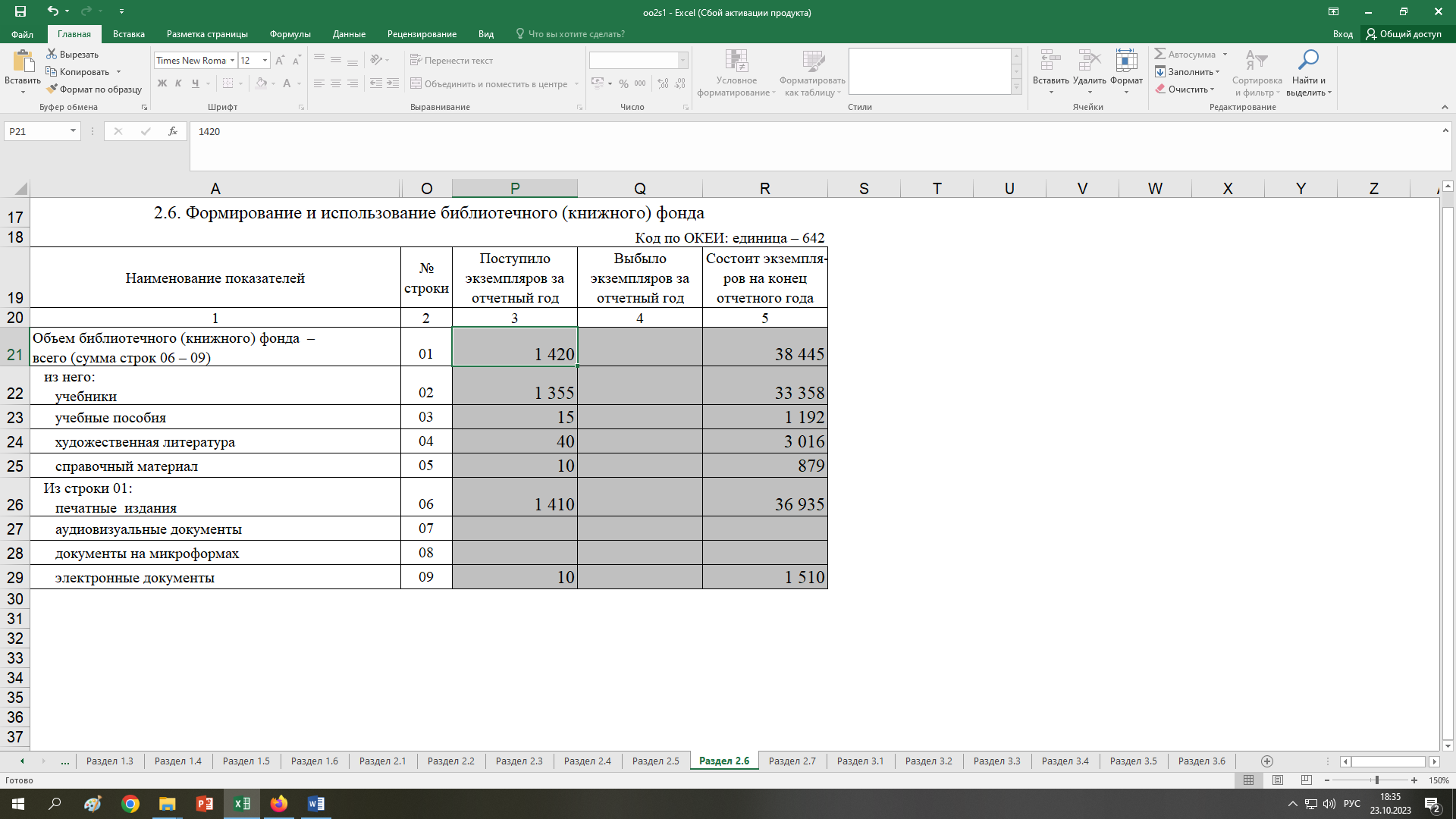 